               UN FAGGIO DENOMINATO “La Ballerina”. Raccolsi questo giovane faggio nel 1995 in un pascolo montano. La pianta era  piccolina ma con un tronco piuttosto sinuoso. Per diversi anni il faggio non ricevette un’impostazione vera e propria, se non quella di farlo sviluppare il più possibile avendo cura di evidenziare maggiormente il tronco nella sua forma sinuosa. All’inizio lo trapiantai in una cassetta di polistirolo, trasferendolo  successivamente in un vaso di plastica. Dopo alcuni anni decisi di accentuare le curve del tronco facendo sviluppare le branche in corrispondenza delle curve, aiutandomi in questo applicando filo e tiranti. Mi accorsi che alla base del tronco c’erano le tracce di segatura. A questo punto capii subito che si trattava del famigerato rodilegno, come il Cossus cossus  oppure la  Zeuzera pyrina L. Le uova vengono deposte in prossimità di lesioni della corteccia, le larve scavano gallerie nei germogli e nella zona midollare dei rami  che deperiscono per effetto degli scavi. Infilai nel forellino un filo di ferro cercando di raggiungere il rodilegno senza però riuscirci. Infatti,  la galleria era piuttosto sinuosa, decisi perciò di usare un coltellino per togliere la porzione di legno  seguendone il percorso, fino a raggiungere il lepidottero, neutralizzandolo! Lo scavo era piuttosto profondo in rapporto al diametro del tronco. Con il passare degli anni comunque le dimensioni  del tronco aumentarono grazie alle voluminose fronde che lasciai a tale scopo.Nel novembre del 2012 decisi che era giunto il tempo di alleggerire la ramificazione troppo voluminosa rispetto al tronco, accentuando il movimento dei rami e rametti seguendo la forma sinuosa del tronco come se fosse una ballerina,  ripresa in una danza sfrenata del ballo del Twist. Ecco spiegato anche il nome dato a questo faggio:Twister wind, ossia pianta dal tronco sinuoso contorto dalla ramificazione “ventosa”.Nel mese di marzo del 2013 eseguii il rinvaso, trasferendo il faggio in un vaso giapponese basso e ovale, poiché ben si adattava alle forme sinuose della pianta.Ma per vedere il faggio “ben vestito”, dovetti attendere gli inizi del mese di maggio per poterlo ammirare in tutta la sua bellezza, e son proprio le ultime due foto che lo ritraggono nell’alcova appositamente creata per fotografare i Bonsai.E ora vediamo alcune  immagini.http://www.bonsaicomunicacion.com/#!el-haya-bailarina/corv            http://www.armandodalcolseiwabonsaien.com/fagus-sylvatica-twister-wind-la-ballerina/   Foto 1.   Foto 2.Foto 3.Foto 4. Foto 5.Foto 6.Foto 7.Foto 8.Foto 9.Foto 10.Foto 11.Foto 12.Foto 13.Foto 14.Foto 15.Foto 16.Foto 17.Foto 18.Foto 19.Foto 20.Alcune risposte…...quindi il secco nella parte iniziale del tronco è dovuto all'intervento per asportare il rodilegno!? se è così, non tutti i mali vengono per nuocere ma, soprattutto, è un mirabolante esempio di come un difetto iniziale possa trasformarsi in una grandiosa opportunità per una pianta! bellissima. e, a proposito di 'ballerine', a me ricorda tantissimo l'edificio di frank gehry a praga, denominato appunto 'ballerina' ed ispirato ad un passo di danza di Ginger Rogers e Fred Astaire (deformazione professionale ).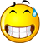 